INFORMACJA O ZAKŁADZIE USŁUG KOMUNALNYM W MARKACH W JĘZYKU ŁATWYM DO CZYTANIA - ETR (EASY TO READ)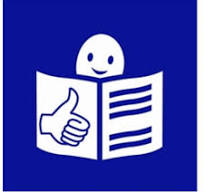 Logo tekstu łatwego do czytania i rozumienia: głowa nad otwartą książką i podniesiony w górę kciuk w geście OKZakład Usług Komunalnych Zakład Usług Komunalnych, czyli w skrócie ZUK mieści się przy ul. Lisa Kuli 3 w Markach. Jest to jednostka pomocnicza urzędu miasta. Do budynku prowadzi duża brama wjazdowa. Jest jedno wejście, na samym środku. W ZUK-u Dyrektorem jest Henryk Szczurowski. W pracy pomagają mu inni pracownicy z różnych działów.Czym zajmuje się ZUK?Urząd odpowiedzialny jest za utrzymanie czystości w mieście, pielęgnuje zieleń, która nas otacza, jak również za odśnieżanie w okresie zimowym. Zajmuje się  placami zabaw, przystankami, ławkami, słupami z ogłoszeniami i opróżnia  kosze na śmieci na terenie miasta. ZUK dba o miejsca pamięci i wiesza flagi z okazji rocznic i świąt narodowych. Prowadzi kontrole i utrzymuje czystość nad targowiskiem miejskim. Jest odpowiedzialny również za imprezy miejskie, rozstawia sceny, namioty, ławki i prowadzi kontrole podczas uroczystości.Wydział Zarządu Mieniem Komunalnym zajmuje się mieszkaniami komunalnymi i socjalnymi. Dba o bezpieczeństwo nieruchomości, przeprowadza kontrole stanu technicznego oraz niezbędne remonty. To tu można też wynająć nieruchomość od miasta, albo wydzierżawić teren.Kontakt z pracownikamiZapraszamy od poniedziałku do piątku w godz. 7:00 – 15:00Jeśli chcesz się z nami skontaktować telefonicznie, zadzwoń na numer 22 781-33-73.Możesz też wysłać e-mail na adres: zuk@marki.plŻeby załatwić sprawy w ZUK-u osoby ze szczególnymipotrzebami mogą:Napisać pismo i wysłać je na adres:Zakład Usług Komunalnychul. Lisa Kuli 3, MarkiPrzynieść pismo do zakładuTu można zostawić, pisma, podania i dokumenty. Wziąć druki, formularze, które będą potrzebne do załatwienia sprawy. Pracownicy chętnie pomogą i wytłumaczą niejasności.Wysłać emaila na adres: zuk@marki.plMożna też do nas zadzwonić: 22 781-33-73 lub 22 781-11-01Przed samym wejściem jest miejsce parkingowe dla osób ze specjalnymi potrzebami.